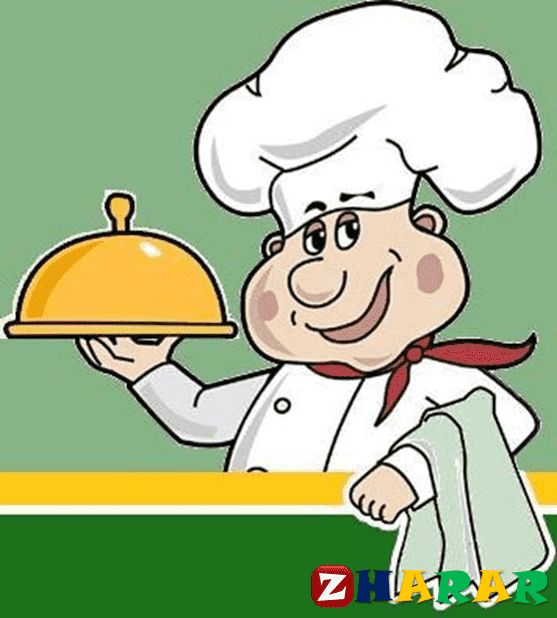 Ас мәзірі: 11.10.2021ж😋😋😋Таңғы ас:🍳🧈🍞☕Сүтке  піскен, сары май қосылған  "Достық" ботқасы, май жағылған бидай наны,   сүт пен қант қосылған тәтті шәй.10:00  ШырынТүскі ас:🍜🍝🍞🥤Сүйек сорпасына піскен қызылша көжесі, татарша азу,бидай наны,қара бидай наны, "С"дәрумені қосылған  компот.Кешкі/бесін ас:🍲🍞🥛Ірімшік запеканкасы қоюландырылған тәтті сүтпен (сгущенным молоком) , бидай наны, "Қар"сусыны.Астарыңыз дәмді болсын!😊😊😊Доброе утро! 😋😋😋Меню:Завтрак: 🍳🧈☕каша молочная "Дружба",  хлеб пшеничный со сливочным  маслом, чай с молоком и сахаром.10:00 сок🧃Обед: 🍝🥤🍛Свекольник на костном бульоне , азу по- татарски,  хлеб пшеничный, хлеб ржаной,   компот из сухофруктов с добавлением витамина "С".Ужин /полдник/: 🍮🥛🍶Запеканка творожная со сгущённым молоком,  "Снежок", хлеб пшеничный.